11 июля в Центре прошел костюмированный праздник День Нептуна. В мероприятии принимали участие и дети и сотрудники Центра. Участники были поделены на 2 команды: «Улыбка» и «Медузы». Было много интересных и веселых конкурсов. Дети подготовили танцы. Победителем стала команда «Улыбка». После мероприятия, дети угощались сладостями и мороженным. 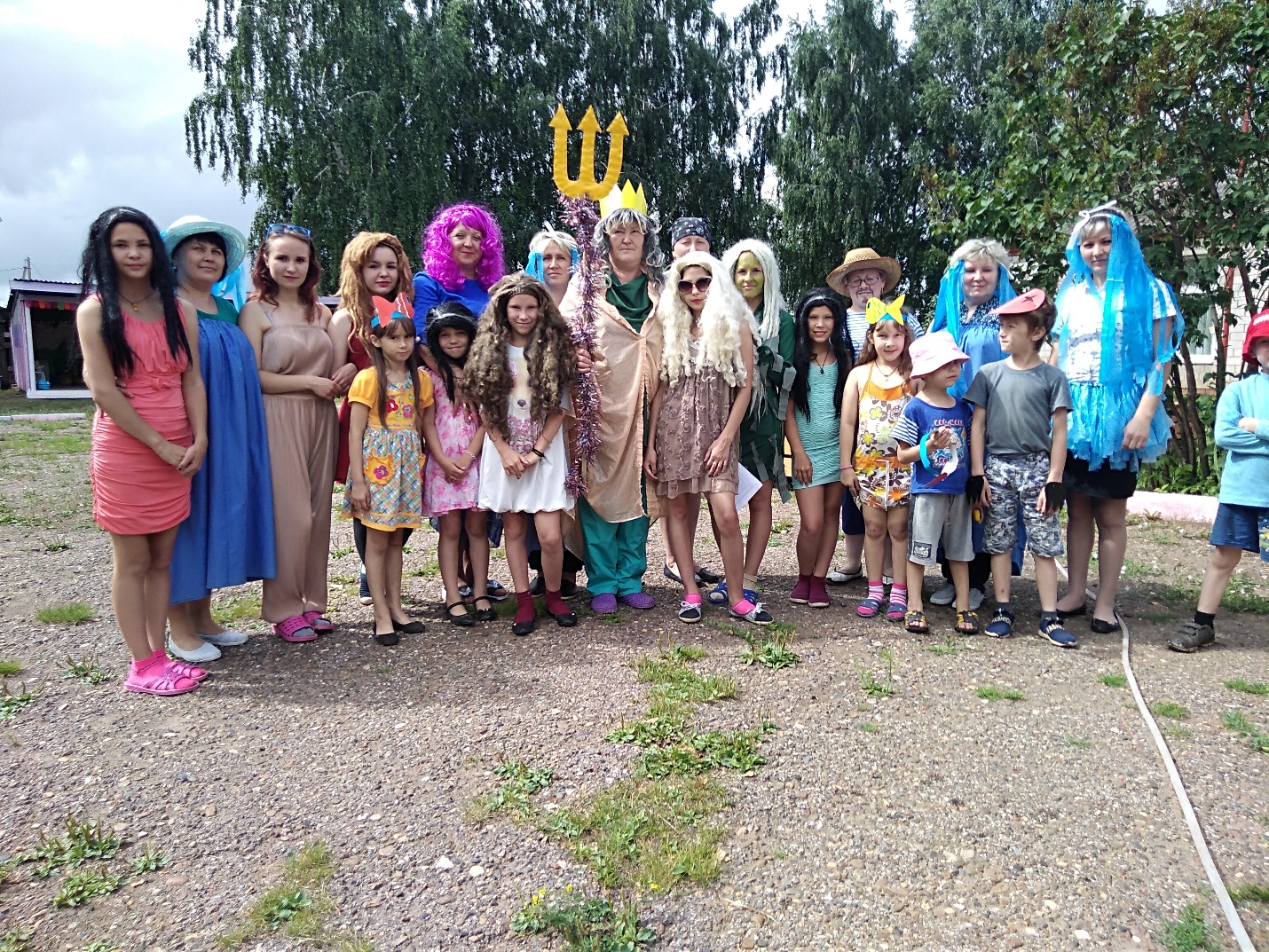 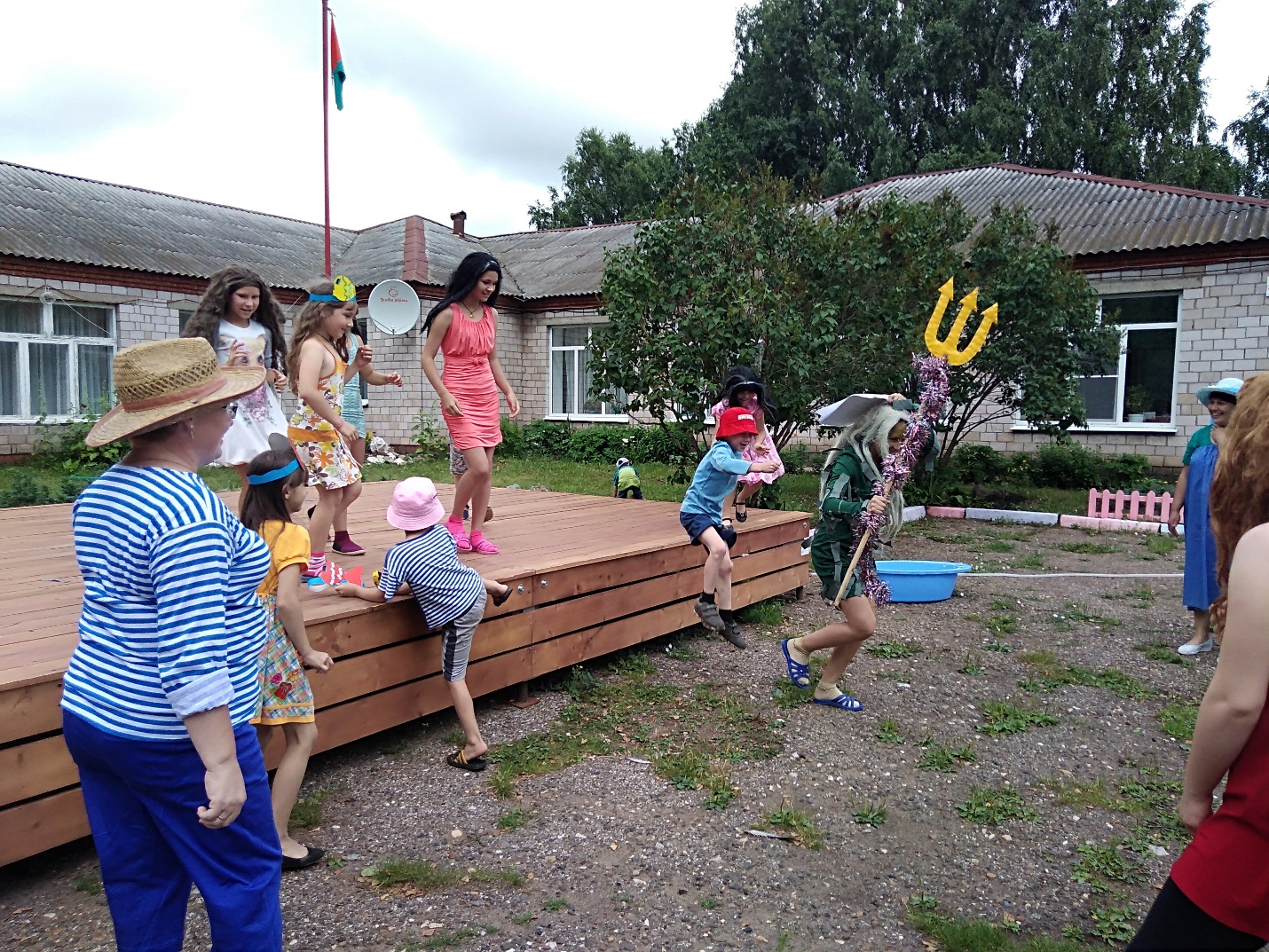 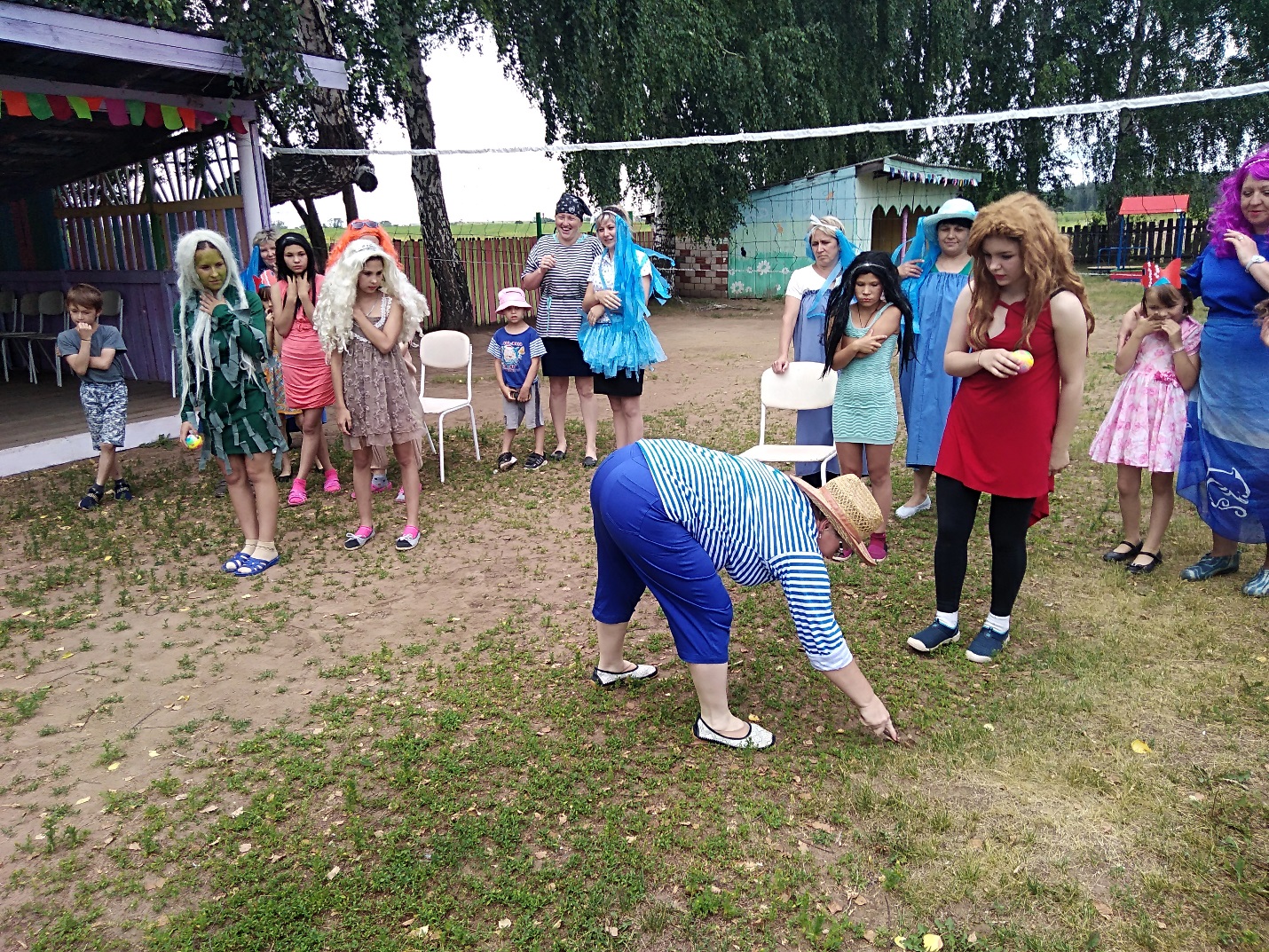 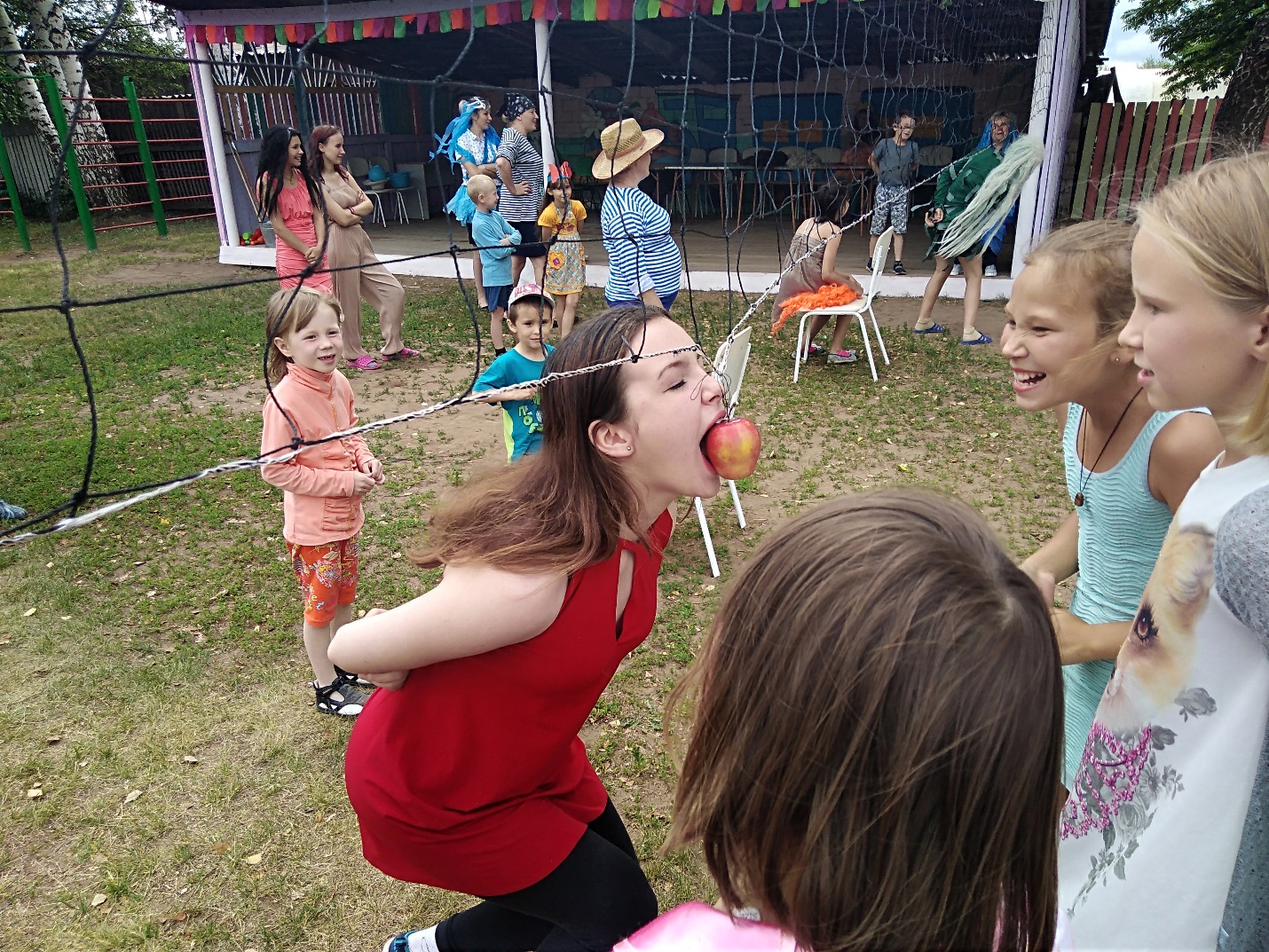 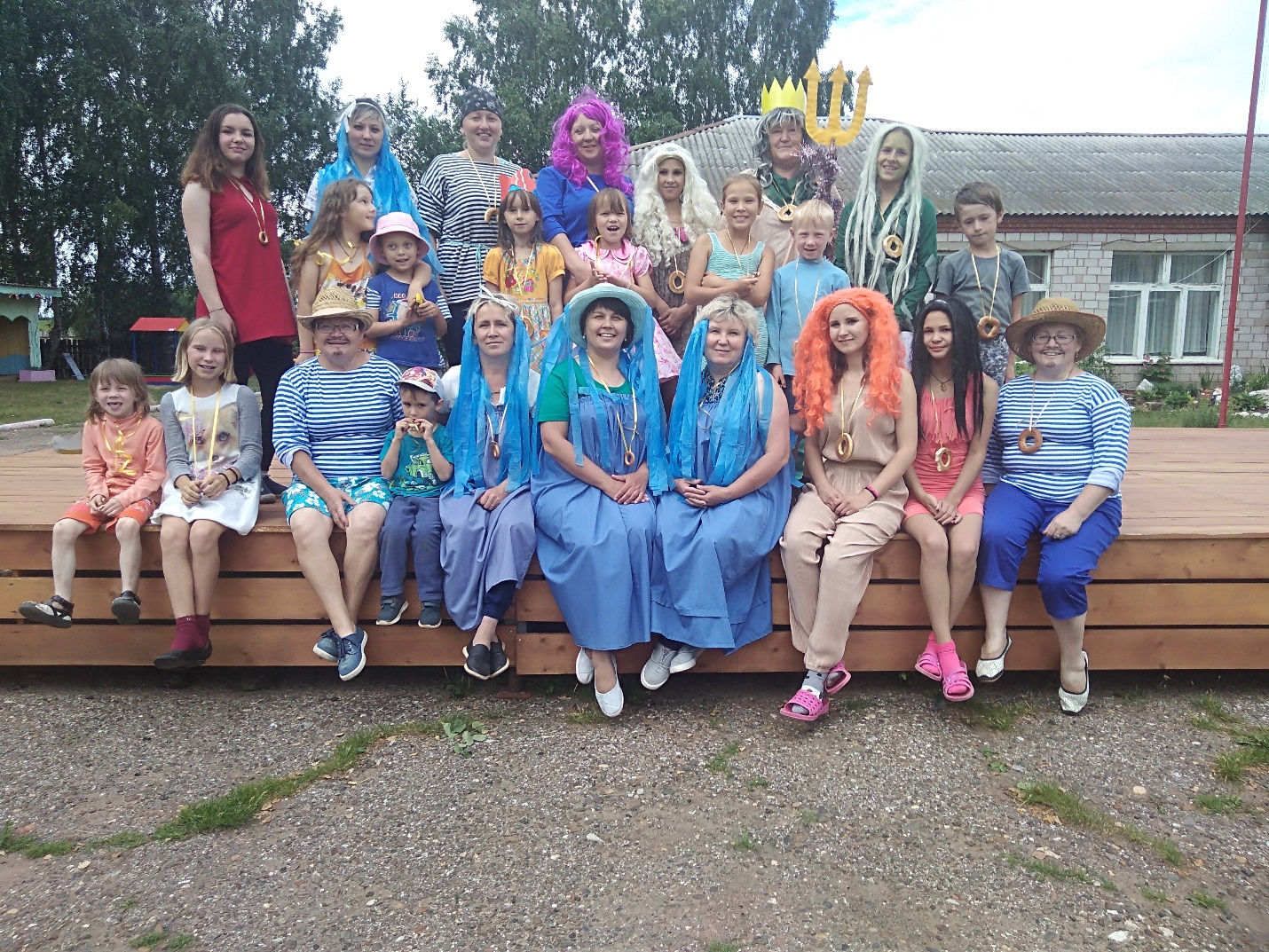 